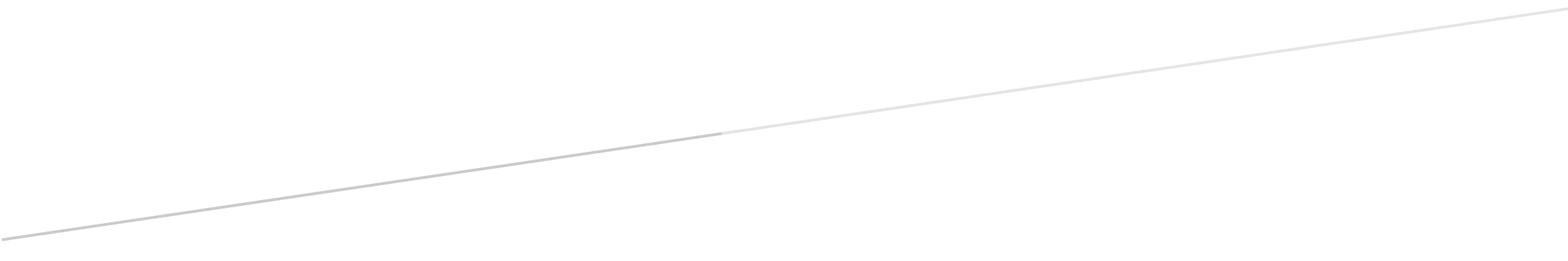 МСодержаниеВведениеГлава 1. Теория.Дифференцированное обучение.Теория определения типов мышления.Глава 2. Практика. Исследование типа переработки информации среди учеников. Первый урок Второй урок. Проверка результативности обучения.ЗаключениеСписок литературыВведение.Математика – один из важнейших предметов в школе. Она не только является самостоятельным предметом, но и базой для многих других наук, а, следовательно, чтобы изучать физику, программирование или химию нужно знать математику. Актуальность освоения математики подчеркнута Министерством просвещения РФ введением ее в список экзаменов ОГЭ и ЕГЭ в качестве обязательного предмета.Однако, несмотря на огромное количество учебного и методического материала по математике, результативность обучения этого предмета оставляет желать лучшего.В последнее время педагоги и психологи все чаще заявляют о влиянии индивидуальных различий учащихся на усвоение школьного материала, в том числе по математике. Актуальность учета в обучении психологического типа учащегося, а именно, предпочитаемого им стиля обработки информации, стала все более очевидной.Объект исследования: Метод обучения математике в школьном курсе 9 класса.Предмет исследования: Построение метода обучения теме: “Числа, вычисления и алгебраические выражения” с учетом предпочитаемого стиля приема и обработки информации учащимися образного и символического типов.Задачи исследования:Проанализировать литературу по различным подходам в обучении математике.Изучить тему «Числа, вычисления и алгебраические выражения» и методические разработки по ней.Провести диагностику психологических типов учащихся 9 класса.Подготовить урок по теме «Числа, вычисления и алгебраические выражения» с учетом предпочитаемого стиля приема и обработки информации учащимися конкретно-образного и абстрактно-символического типов.Провести урок по теме «Числа, вычисления и алгебраические выражения» в 9 классе.Подготовить второй урок по теме «Числа, вычисления и алгебраические выражения» для закрепления материала. Провести второй урок по теме «Числа, вычисления и алгебраические выражения» в 9 классе.Методы исследования, которые буду применяться в работе это: анализ и изучение литературы и других источников информации.Глава 1.Теоретическая часть Дифференцированное обучение.Дифференциация - в переводе с латинского “Difference” означает разделение, расслоение целого на различные части, формы, ступени.Дифференцированный подход в обучении – это создание разнообразных условий обучения для различных школ, классов, групп с целью учета особенностей их контингента. Учитывая различные особенности в обучении учеников, учителя могут составить индивидуальный подход для каждого из них, что поможет в усвоении материала и вовлеченности учеников.Дифференцированное обучение — такой подход, при котором максимально учитываются возможности и запросы каждого ученика или отдельных групп школьников. Дифференциация обучения на уроке осуществляется через изменение содержания, регулирование трудности и длительности выполнения отдельных заданий, средств методической поддержки учеников в соответствии с их возможностями и подготовленностью к обучению.1.2 Теория определения типов мышления.         Исследование типа переработки информации среди учеников Метод:Испытуемым (школьникам) будет предложено нарисовать три образа, связанных со словом «развитие».Карточки-символы методики «Субъективная стратегия развития» станут материалом для диагностики предпочитаемого и отвергаемого типа переработки информации учащимися.	Ниже даны два ряда символов тестового набора методики ССР (Субъективная стратегия развития)Два ряда – образный и графический – символов тестового набора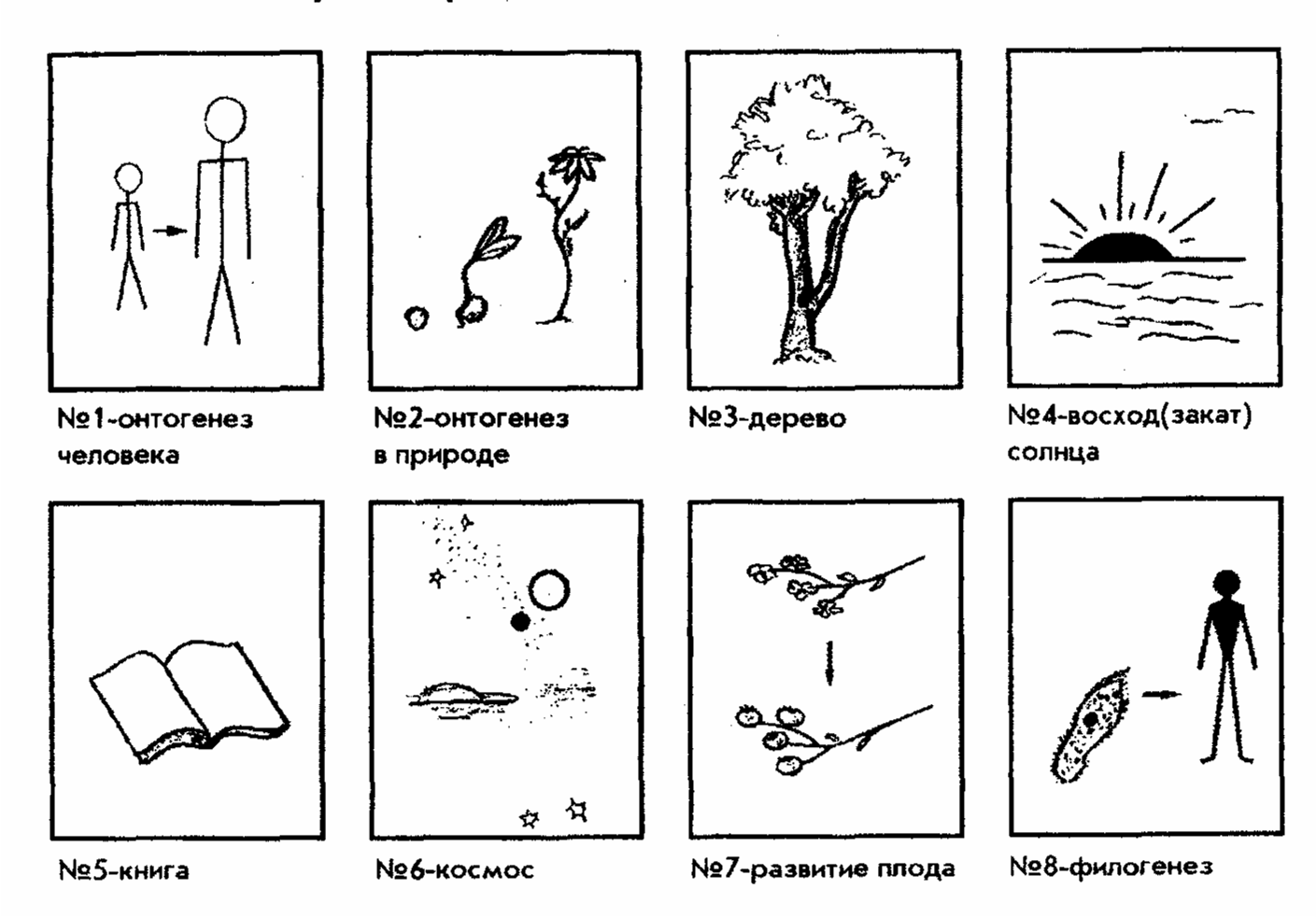 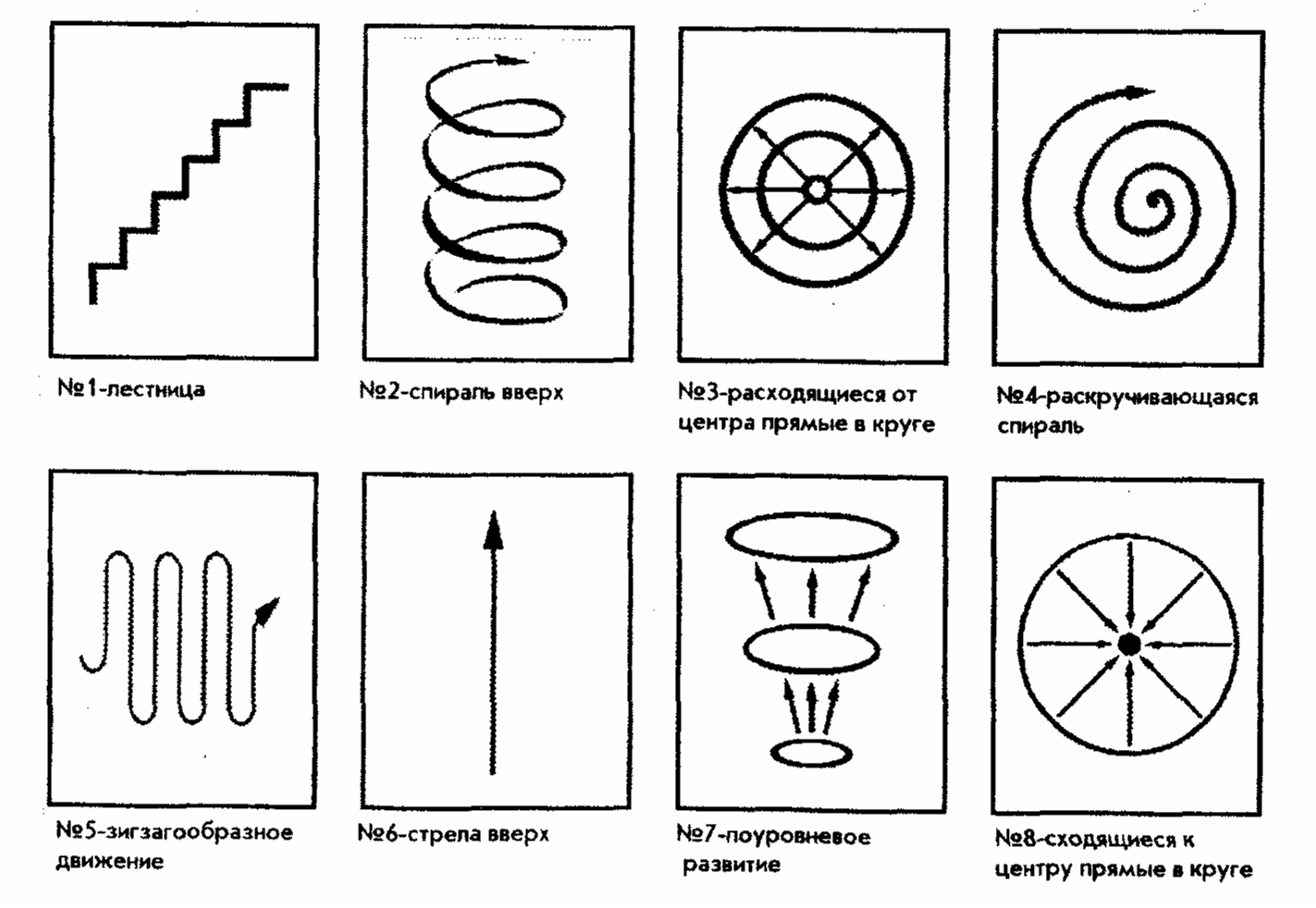 Инструкция будет следующей:  “Вам предлагается поработать с карточками, изображающими понятие “развитие”. Восемь карточек изображают развитие в схемах-символах, другие восемь карточек – более конкретные образы развития. Попытайтесь выложить свой ряд из 6 карточек”.Для каждого участника эксперимента будет подсчитано число абстрактных символов и число конкретных образов.Проведение уроков.Процесс изучения материала урока будет дифференцирован для учащихся в зависимости от их типа восприятия. Дифференциация позволит учащимся учиться на основе того, какой метод им легче всего понимать. Информация будет представлена ​​мной несколькими способами, для 2 основных типов восприятий, конкретного и абстрактно-символического.Будут сравнены оценки за осень, весну (до и после обучения с разделением на типы восприятий).Глава 2.2.1. Исследование типа переработки информации среди учениковБыли выяснены типы восприятий учеников 9 “Ж” класса:Количество символов из логического и образного ряда для каждого ученикаТаким образом, преимущественное большинство учащихся предпочли символы образного ряда, что свидетельствует в пользу предпочтения информации в конкретно-образной подаче. Этот факт необходимо учитывать при обучении наших учащихся математике.С учетом предпочитаемого способа обработки информации были разработаны методические материалы к урокам.2.2. Первый урок.Анализ проведенного урока среди учеников 9 класса.Тема урока: Числа, вычисления и алгебраические выражения.Тип урока: Усвоение новых знаний.Вид урока: Беседа, Устный опрос.Задача урока: Изучение и первичное закрепление новых знаний.Ход урока: Предоставить информацию, для различных типов восприятия, по степеням. Решить задачи, с участием учеников. Дать задание на составление задач по этим темам, для проверки закрепления материала.Результат урока: В конце урока все смогли выполнить предоставленные задания. Ученики проявляли заинтересованность и инициативу. Cлайды презентации:2.3. Второй урок.Тема урока: Числа, вычисления и алгебраические выражения.Тип урока: Комплексное применение знаний и умений.Вид урока: Письменный опрос, Беседа.Задача урока: Проверить и закрепить знания по теме. Ход урока: Предоставить задачи, для различных типов восприятия, по степеням. Помочь при возникновении трудностей.Результат урока: Ученики успешно решили задачи, были активны, знания закреплены.Слайды презентации: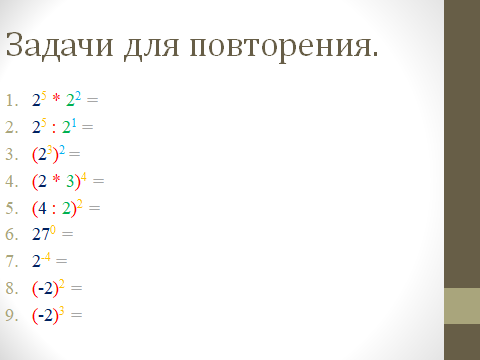 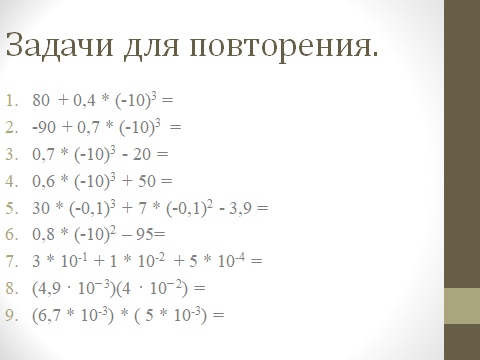 2.4. Проверка результативности обученияПроверка  знаний по темам «Числа и вычисления», «Статистика, вероятность», «Функции» для каждого участника эксперимента проводилась дважды: до начала эксперимента и после. Результаты выполнения заданий ОГЭ приведены в таблице ниже.. Результаты выполнения заданий ОГЭ до обучения и послеВероятность выполнения заданий до и после обученияКроме этого были проанализированы общие результаты ОГЭ до обучения и после обучения, они представлены в виде наглядной диаграммы 3. Результаты ОГЭ для каждого участника осенью и весной	Заключение:Проанализировав проведенную работу можно сделать вывод, чтоиндивидуальный подход в обучении помогает лучше понять темы и вызывает повышенный интерес у учащихся.	Список литературы:«Учимся быстро решать Тесты» В. В. Веременюк.«Нетрадиционные формы организации тематического контроля на уроках» М. Е. Козина. «Индивидуализация как средство обучения математике» Т.В.Бурлакова «Как решают нестандартные задачи» А. Я. Каенль-Белов,  А. К. Ковальджи.ФИОСимволыОбразыБацаев56Бугров43Дмитриев18Жук44Захарчева224Заруднева36Иванов44Калашников24Клепикова45Капаткова18Курбанов35Лужкова24Лявин36Майндуров25Малов35Полякова16Ругаева35Самидова24Соловьёва17Субботина35Шошина44Моисеева27Фамилия, имя обучающегося6610101111Фамилия, имя обучающегосяОсеньВеснаОсеньВеснаОсеньВеснаФамилия, имя обучающегосяОсеньВеснаОсеньВеснаОсеньВеснаСамидова Сабина010101Малов Егор110111Курбанов Салман011110Майндуров Шамиль1 111Жук Дмитрий110111Полякова София001101Лушкова Софья0 101Берёза Анна000Клепикова Виолетта011101Калашников Лаврентий110111Дмитриев Иван011111